Danish Organisation Strategy for XXXXX[This ”one-pager” is prepared for all organisation strategies]Danish Organisation Strategy for XXXXX[This ”one-pager” is prepared for all organisation strategies]Danish Organisation Strategy for XXXXX[This ”one-pager” is prepared for all organisation strategies]Danish Organisation Strategy for XXXXX[This ”one-pager” is prepared for all organisation strategies]Danish Organisation Strategy for XXXXX[This ”one-pager” is prepared for all organisation strategies]Danish Organisation Strategy for XXXXX[This ”one-pager” is prepared for all organisation strategies]Danish Organisation Strategy for XXXXX[This ”one-pager” is prepared for all organisation strategies]Danish Organisation Strategy for XXXXX[This ”one-pager” is prepared for all organisation strategies]Danish Organisation Strategy for XXXXX[This ”one-pager” is prepared for all organisation strategies]Danish Organisation Strategy for XXXXX[This ”one-pager” is prepared for all organisation strategies]Danish Organisation Strategy for XXXXX[This ”one-pager” is prepared for all organisation strategies]Danish Organisation Strategy for XXXXX[This ”one-pager” is prepared for all organisation strategies]Danish Organisation Strategy for XXXXX[This ”one-pager” is prepared for all organisation strategies]Danish Organisation Strategy for XXXXX[This ”one-pager” is prepared for all organisation strategies]Danish Organisation Strategy for XXXXX[This ”one-pager” is prepared for all organisation strategies]Danish Organisation Strategy for XXXXX[This ”one-pager” is prepared for all organisation strategies]Introduction:Key results:[Examples of key result planned to be achieved at the end of programme:]Justification for support:[Why is this support necessary and relevant, how does it relate to Danish and partner country priorities:]How will we ensure results and monitor progress:[How will the programme succeed and how will this be documented:] Risk and challenges:[What are the main risks and challenges for this programme to achieve intended results and objectives, are mitigation measures possible to manage risks:]Introduction:Key results:[Examples of key result planned to be achieved at the end of programme:]Justification for support:[Why is this support necessary and relevant, how does it relate to Danish and partner country priorities:]How will we ensure results and monitor progress:[How will the programme succeed and how will this be documented:] Risk and challenges:[What are the main risks and challenges for this programme to achieve intended results and objectives, are mitigation measures possible to manage risks:]Introduction:Key results:[Examples of key result planned to be achieved at the end of programme:]Justification for support:[Why is this support necessary and relevant, how does it relate to Danish and partner country priorities:]How will we ensure results and monitor progress:[How will the programme succeed and how will this be documented:] Risk and challenges:[What are the main risks and challenges for this programme to achieve intended results and objectives, are mitigation measures possible to manage risks:]Introduction:Key results:[Examples of key result planned to be achieved at the end of programme:]Justification for support:[Why is this support necessary and relevant, how does it relate to Danish and partner country priorities:]How will we ensure results and monitor progress:[How will the programme succeed and how will this be documented:] Risk and challenges:[What are the main risks and challenges for this programme to achieve intended results and objectives, are mitigation measures possible to manage risks:]Introduction:Key results:[Examples of key result planned to be achieved at the end of programme:]Justification for support:[Why is this support necessary and relevant, how does it relate to Danish and partner country priorities:]How will we ensure results and monitor progress:[How will the programme succeed and how will this be documented:] Risk and challenges:[What are the main risks and challenges for this programme to achieve intended results and objectives, are mitigation measures possible to manage risks:]File No.File No.File No.Introduction:Key results:[Examples of key result planned to be achieved at the end of programme:]Justification for support:[Why is this support necessary and relevant, how does it relate to Danish and partner country priorities:]How will we ensure results and monitor progress:[How will the programme succeed and how will this be documented:] Risk and challenges:[What are the main risks and challenges for this programme to achieve intended results and objectives, are mitigation measures possible to manage risks:]Introduction:Key results:[Examples of key result planned to be achieved at the end of programme:]Justification for support:[Why is this support necessary and relevant, how does it relate to Danish and partner country priorities:]How will we ensure results and monitor progress:[How will the programme succeed and how will this be documented:] Risk and challenges:[What are the main risks and challenges for this programme to achieve intended results and objectives, are mitigation measures possible to manage risks:]Introduction:Key results:[Examples of key result planned to be achieved at the end of programme:]Justification for support:[Why is this support necessary and relevant, how does it relate to Danish and partner country priorities:]How will we ensure results and monitor progress:[How will the programme succeed and how will this be documented:] Risk and challenges:[What are the main risks and challenges for this programme to achieve intended results and objectives, are mitigation measures possible to manage risks:]Introduction:Key results:[Examples of key result planned to be achieved at the end of programme:]Justification for support:[Why is this support necessary and relevant, how does it relate to Danish and partner country priorities:]How will we ensure results and monitor progress:[How will the programme succeed and how will this be documented:] Risk and challenges:[What are the main risks and challenges for this programme to achieve intended results and objectives, are mitigation measures possible to manage risks:]Introduction:Key results:[Examples of key result planned to be achieved at the end of programme:]Justification for support:[Why is this support necessary and relevant, how does it relate to Danish and partner country priorities:]How will we ensure results and monitor progress:[How will the programme succeed and how will this be documented:] Risk and challenges:[What are the main risks and challenges for this programme to achieve intended results and objectives, are mitigation measures possible to manage risks:]Responsible UnitResponsible UnitResponsible UnitIntroduction:Key results:[Examples of key result planned to be achieved at the end of programme:]Justification for support:[Why is this support necessary and relevant, how does it relate to Danish and partner country priorities:]How will we ensure results and monitor progress:[How will the programme succeed and how will this be documented:] Risk and challenges:[What are the main risks and challenges for this programme to achieve intended results and objectives, are mitigation measures possible to manage risks:]Introduction:Key results:[Examples of key result planned to be achieved at the end of programme:]Justification for support:[Why is this support necessary and relevant, how does it relate to Danish and partner country priorities:]How will we ensure results and monitor progress:[How will the programme succeed and how will this be documented:] Risk and challenges:[What are the main risks and challenges for this programme to achieve intended results and objectives, are mitigation measures possible to manage risks:]Introduction:Key results:[Examples of key result planned to be achieved at the end of programme:]Justification for support:[Why is this support necessary and relevant, how does it relate to Danish and partner country priorities:]How will we ensure results and monitor progress:[How will the programme succeed and how will this be documented:] Risk and challenges:[What are the main risks and challenges for this programme to achieve intended results and objectives, are mitigation measures possible to manage risks:]Introduction:Key results:[Examples of key result planned to be achieved at the end of programme:]Justification for support:[Why is this support necessary and relevant, how does it relate to Danish and partner country priorities:]How will we ensure results and monitor progress:[How will the programme succeed and how will this be documented:] Risk and challenges:[What are the main risks and challenges for this programme to achieve intended results and objectives, are mitigation measures possible to manage risks:]Introduction:Key results:[Examples of key result planned to be achieved at the end of programme:]Justification for support:[Why is this support necessary and relevant, how does it relate to Danish and partner country priorities:]How will we ensure results and monitor progress:[How will the programme succeed and how will this be documented:] Risk and challenges:[What are the main risks and challenges for this programme to achieve intended results and objectives, are mitigation measures possible to manage risks:]Mill.Mill.Mill.20xx20xx20xx20xx20xx20xx20xxtotalIntroduction:Key results:[Examples of key result planned to be achieved at the end of programme:]Justification for support:[Why is this support necessary and relevant, how does it relate to Danish and partner country priorities:]How will we ensure results and monitor progress:[How will the programme succeed and how will this be documented:] Risk and challenges:[What are the main risks and challenges for this programme to achieve intended results and objectives, are mitigation measures possible to manage risks:]Introduction:Key results:[Examples of key result planned to be achieved at the end of programme:]Justification for support:[Why is this support necessary and relevant, how does it relate to Danish and partner country priorities:]How will we ensure results and monitor progress:[How will the programme succeed and how will this be documented:] Risk and challenges:[What are the main risks and challenges for this programme to achieve intended results and objectives, are mitigation measures possible to manage risks:]Introduction:Key results:[Examples of key result planned to be achieved at the end of programme:]Justification for support:[Why is this support necessary and relevant, how does it relate to Danish and partner country priorities:]How will we ensure results and monitor progress:[How will the programme succeed and how will this be documented:] Risk and challenges:[What are the main risks and challenges for this programme to achieve intended results and objectives, are mitigation measures possible to manage risks:]Introduction:Key results:[Examples of key result planned to be achieved at the end of programme:]Justification for support:[Why is this support necessary and relevant, how does it relate to Danish and partner country priorities:]How will we ensure results and monitor progress:[How will the programme succeed and how will this be documented:] Risk and challenges:[What are the main risks and challenges for this programme to achieve intended results and objectives, are mitigation measures possible to manage risks:]Introduction:Key results:[Examples of key result planned to be achieved at the end of programme:]Justification for support:[Why is this support necessary and relevant, how does it relate to Danish and partner country priorities:]How will we ensure results and monitor progress:[How will the programme succeed and how will this be documented:] Risk and challenges:[What are the main risks and challenges for this programme to achieve intended results and objectives, are mitigation measures possible to manage risks:]CommitmentCommitmentCommitmentIntroduction:Key results:[Examples of key result planned to be achieved at the end of programme:]Justification for support:[Why is this support necessary and relevant, how does it relate to Danish and partner country priorities:]How will we ensure results and monitor progress:[How will the programme succeed and how will this be documented:] Risk and challenges:[What are the main risks and challenges for this programme to achieve intended results and objectives, are mitigation measures possible to manage risks:]Introduction:Key results:[Examples of key result planned to be achieved at the end of programme:]Justification for support:[Why is this support necessary and relevant, how does it relate to Danish and partner country priorities:]How will we ensure results and monitor progress:[How will the programme succeed and how will this be documented:] Risk and challenges:[What are the main risks and challenges for this programme to achieve intended results and objectives, are mitigation measures possible to manage risks:]Introduction:Key results:[Examples of key result planned to be achieved at the end of programme:]Justification for support:[Why is this support necessary and relevant, how does it relate to Danish and partner country priorities:]How will we ensure results and monitor progress:[How will the programme succeed and how will this be documented:] Risk and challenges:[What are the main risks and challenges for this programme to achieve intended results and objectives, are mitigation measures possible to manage risks:]Introduction:Key results:[Examples of key result planned to be achieved at the end of programme:]Justification for support:[Why is this support necessary and relevant, how does it relate to Danish and partner country priorities:]How will we ensure results and monitor progress:[How will the programme succeed and how will this be documented:] Risk and challenges:[What are the main risks and challenges for this programme to achieve intended results and objectives, are mitigation measures possible to manage risks:]Introduction:Key results:[Examples of key result planned to be achieved at the end of programme:]Justification for support:[Why is this support necessary and relevant, how does it relate to Danish and partner country priorities:]How will we ensure results and monitor progress:[How will the programme succeed and how will this be documented:] Risk and challenges:[What are the main risks and challenges for this programme to achieve intended results and objectives, are mitigation measures possible to manage risks:]Projected ann. Disb.Projected ann. Disb.Projected ann. Disb.Introduction:Key results:[Examples of key result planned to be achieved at the end of programme:]Justification for support:[Why is this support necessary and relevant, how does it relate to Danish and partner country priorities:]How will we ensure results and monitor progress:[How will the programme succeed and how will this be documented:] Risk and challenges:[What are the main risks and challenges for this programme to achieve intended results and objectives, are mitigation measures possible to manage risks:]Introduction:Key results:[Examples of key result planned to be achieved at the end of programme:]Justification for support:[Why is this support necessary and relevant, how does it relate to Danish and partner country priorities:]How will we ensure results and monitor progress:[How will the programme succeed and how will this be documented:] Risk and challenges:[What are the main risks and challenges for this programme to achieve intended results and objectives, are mitigation measures possible to manage risks:]Introduction:Key results:[Examples of key result planned to be achieved at the end of programme:]Justification for support:[Why is this support necessary and relevant, how does it relate to Danish and partner country priorities:]How will we ensure results and monitor progress:[How will the programme succeed and how will this be documented:] Risk and challenges:[What are the main risks and challenges for this programme to achieve intended results and objectives, are mitigation measures possible to manage risks:]Introduction:Key results:[Examples of key result planned to be achieved at the end of programme:]Justification for support:[Why is this support necessary and relevant, how does it relate to Danish and partner country priorities:]How will we ensure results and monitor progress:[How will the programme succeed and how will this be documented:] Risk and challenges:[What are the main risks and challenges for this programme to achieve intended results and objectives, are mitigation measures possible to manage risks:]Introduction:Key results:[Examples of key result planned to be achieved at the end of programme:]Justification for support:[Why is this support necessary and relevant, how does it relate to Danish and partner country priorities:]How will we ensure results and monitor progress:[How will the programme succeed and how will this be documented:] Risk and challenges:[What are the main risks and challenges for this programme to achieve intended results and objectives, are mitigation measures possible to manage risks:]Duration of strategyDuration of strategyDuration of strategyIntroduction:Key results:[Examples of key result planned to be achieved at the end of programme:]Justification for support:[Why is this support necessary and relevant, how does it relate to Danish and partner country priorities:]How will we ensure results and monitor progress:[How will the programme succeed and how will this be documented:] Risk and challenges:[What are the main risks and challenges for this programme to achieve intended results and objectives, are mitigation measures possible to manage risks:]Introduction:Key results:[Examples of key result planned to be achieved at the end of programme:]Justification for support:[Why is this support necessary and relevant, how does it relate to Danish and partner country priorities:]How will we ensure results and monitor progress:[How will the programme succeed and how will this be documented:] Risk and challenges:[What are the main risks and challenges for this programme to achieve intended results and objectives, are mitigation measures possible to manage risks:]Introduction:Key results:[Examples of key result planned to be achieved at the end of programme:]Justification for support:[Why is this support necessary and relevant, how does it relate to Danish and partner country priorities:]How will we ensure results and monitor progress:[How will the programme succeed and how will this be documented:] Risk and challenges:[What are the main risks and challenges for this programme to achieve intended results and objectives, are mitigation measures possible to manage risks:]Introduction:Key results:[Examples of key result planned to be achieved at the end of programme:]Justification for support:[Why is this support necessary and relevant, how does it relate to Danish and partner country priorities:]How will we ensure results and monitor progress:[How will the programme succeed and how will this be documented:] Risk and challenges:[What are the main risks and challenges for this programme to achieve intended results and objectives, are mitigation measures possible to manage risks:]Introduction:Key results:[Examples of key result planned to be achieved at the end of programme:]Justification for support:[Why is this support necessary and relevant, how does it relate to Danish and partner country priorities:]How will we ensure results and monitor progress:[How will the programme succeed and how will this be documented:] Risk and challenges:[What are the main risks and challenges for this programme to achieve intended results and objectives, are mitigation measures possible to manage risks:]Finance Act code.Finance Act code.Finance Act code.Introduction:Key results:[Examples of key result planned to be achieved at the end of programme:]Justification for support:[Why is this support necessary and relevant, how does it relate to Danish and partner country priorities:]How will we ensure results and monitor progress:[How will the programme succeed and how will this be documented:] Risk and challenges:[What are the main risks and challenges for this programme to achieve intended results and objectives, are mitigation measures possible to manage risks:]Introduction:Key results:[Examples of key result planned to be achieved at the end of programme:]Justification for support:[Why is this support necessary and relevant, how does it relate to Danish and partner country priorities:]How will we ensure results and monitor progress:[How will the programme succeed and how will this be documented:] Risk and challenges:[What are the main risks and challenges for this programme to achieve intended results and objectives, are mitigation measures possible to manage risks:]Introduction:Key results:[Examples of key result planned to be achieved at the end of programme:]Justification for support:[Why is this support necessary and relevant, how does it relate to Danish and partner country priorities:]How will we ensure results and monitor progress:[How will the programme succeed and how will this be documented:] Risk and challenges:[What are the main risks and challenges for this programme to achieve intended results and objectives, are mitigation measures possible to manage risks:]Introduction:Key results:[Examples of key result planned to be achieved at the end of programme:]Justification for support:[Why is this support necessary and relevant, how does it relate to Danish and partner country priorities:]How will we ensure results and monitor progress:[How will the programme succeed and how will this be documented:] Risk and challenges:[What are the main risks and challenges for this programme to achieve intended results and objectives, are mitigation measures possible to manage risks:]Introduction:Key results:[Examples of key result planned to be achieved at the end of programme:]Justification for support:[Why is this support necessary and relevant, how does it relate to Danish and partner country priorities:]How will we ensure results and monitor progress:[How will the programme succeed and how will this be documented:] Risk and challenges:[What are the main risks and challenges for this programme to achieve intended results and objectives, are mitigation measures possible to manage risks:]Desk officerDesk officerDesk officerIntroduction:Key results:[Examples of key result planned to be achieved at the end of programme:]Justification for support:[Why is this support necessary and relevant, how does it relate to Danish and partner country priorities:]How will we ensure results and monitor progress:[How will the programme succeed and how will this be documented:] Risk and challenges:[What are the main risks and challenges for this programme to achieve intended results and objectives, are mitigation measures possible to manage risks:]Introduction:Key results:[Examples of key result planned to be achieved at the end of programme:]Justification for support:[Why is this support necessary and relevant, how does it relate to Danish and partner country priorities:]How will we ensure results and monitor progress:[How will the programme succeed and how will this be documented:] Risk and challenges:[What are the main risks and challenges for this programme to achieve intended results and objectives, are mitigation measures possible to manage risks:]Introduction:Key results:[Examples of key result planned to be achieved at the end of programme:]Justification for support:[Why is this support necessary and relevant, how does it relate to Danish and partner country priorities:]How will we ensure results and monitor progress:[How will the programme succeed and how will this be documented:] Risk and challenges:[What are the main risks and challenges for this programme to achieve intended results and objectives, are mitigation measures possible to manage risks:]Introduction:Key results:[Examples of key result planned to be achieved at the end of programme:]Justification for support:[Why is this support necessary and relevant, how does it relate to Danish and partner country priorities:]How will we ensure results and monitor progress:[How will the programme succeed and how will this be documented:] Risk and challenges:[What are the main risks and challenges for this programme to achieve intended results and objectives, are mitigation measures possible to manage risks:]Introduction:Key results:[Examples of key result planned to be achieved at the end of programme:]Justification for support:[Why is this support necessary and relevant, how does it relate to Danish and partner country priorities:]How will we ensure results and monitor progress:[How will the programme succeed and how will this be documented:] Risk and challenges:[What are the main risks and challenges for this programme to achieve intended results and objectives, are mitigation measures possible to manage risks:]Financial officerFinancial officerFinancial officerIntroduction:Key results:[Examples of key result planned to be achieved at the end of programme:]Justification for support:[Why is this support necessary and relevant, how does it relate to Danish and partner country priorities:]How will we ensure results and monitor progress:[How will the programme succeed and how will this be documented:] Risk and challenges:[What are the main risks and challenges for this programme to achieve intended results and objectives, are mitigation measures possible to manage risks:]Introduction:Key results:[Examples of key result planned to be achieved at the end of programme:]Justification for support:[Why is this support necessary and relevant, how does it relate to Danish and partner country priorities:]How will we ensure results and monitor progress:[How will the programme succeed and how will this be documented:] Risk and challenges:[What are the main risks and challenges for this programme to achieve intended results and objectives, are mitigation measures possible to manage risks:]Introduction:Key results:[Examples of key result planned to be achieved at the end of programme:]Justification for support:[Why is this support necessary and relevant, how does it relate to Danish and partner country priorities:]How will we ensure results and monitor progress:[How will the programme succeed and how will this be documented:] Risk and challenges:[What are the main risks and challenges for this programme to achieve intended results and objectives, are mitigation measures possible to manage risks:]Introduction:Key results:[Examples of key result planned to be achieved at the end of programme:]Justification for support:[Why is this support necessary and relevant, how does it relate to Danish and partner country priorities:]How will we ensure results and monitor progress:[How will the programme succeed and how will this be documented:] Risk and challenges:[What are the main risks and challenges for this programme to achieve intended results and objectives, are mitigation measures possible to manage risks:]Introduction:Key results:[Examples of key result planned to be achieved at the end of programme:]Justification for support:[Why is this support necessary and relevant, how does it relate to Danish and partner country priorities:]How will we ensure results and monitor progress:[How will the programme succeed and how will this be documented:] Risk and challenges:[What are the main risks and challenges for this programme to achieve intended results and objectives, are mitigation measures possible to manage risks:]Introduction:Key results:[Examples of key result planned to be achieved at the end of programme:]Justification for support:[Why is this support necessary and relevant, how does it relate to Danish and partner country priorities:]How will we ensure results and monitor progress:[How will the programme succeed and how will this be documented:] Risk and challenges:[What are the main risks and challenges for this programme to achieve intended results and objectives, are mitigation measures possible to manage risks:]Introduction:Key results:[Examples of key result planned to be achieved at the end of programme:]Justification for support:[Why is this support necessary and relevant, how does it relate to Danish and partner country priorities:]How will we ensure results and monitor progress:[How will the programme succeed and how will this be documented:] Risk and challenges:[What are the main risks and challenges for this programme to achieve intended results and objectives, are mitigation measures possible to manage risks:]Introduction:Key results:[Examples of key result planned to be achieved at the end of programme:]Justification for support:[Why is this support necessary and relevant, how does it relate to Danish and partner country priorities:]How will we ensure results and monitor progress:[How will the programme succeed and how will this be documented:] Risk and challenges:[What are the main risks and challenges for this programme to achieve intended results and objectives, are mitigation measures possible to manage risks:]Introduction:Key results:[Examples of key result planned to be achieved at the end of programme:]Justification for support:[Why is this support necessary and relevant, how does it relate to Danish and partner country priorities:]How will we ensure results and monitor progress:[How will the programme succeed and how will this be documented:] Risk and challenges:[What are the main risks and challenges for this programme to achieve intended results and objectives, are mitigation measures possible to manage risks:]Introduction:Key results:[Examples of key result planned to be achieved at the end of programme:]Justification for support:[Why is this support necessary and relevant, how does it relate to Danish and partner country priorities:]How will we ensure results and monitor progress:[How will the programme succeed and how will this be documented:] Risk and challenges:[What are the main risks and challenges for this programme to achieve intended results and objectives, are mitigation measures possible to manage risks:]SDGs relevant for Programme SDGs relevant for Programme SDGs relevant for Programme SDGs relevant for Programme SDGs relevant for Programme SDGs relevant for Programme SDGs relevant for Programme SDGs relevant for Programme SDGs relevant for Programme SDGs relevant for Programme SDGs relevant for Programme Introduction:Key results:[Examples of key result planned to be achieved at the end of programme:]Justification for support:[Why is this support necessary and relevant, how does it relate to Danish and partner country priorities:]How will we ensure results and monitor progress:[How will the programme succeed and how will this be documented:] Risk and challenges:[What are the main risks and challenges for this programme to achieve intended results and objectives, are mitigation measures possible to manage risks:]Introduction:Key results:[Examples of key result planned to be achieved at the end of programme:]Justification for support:[Why is this support necessary and relevant, how does it relate to Danish and partner country priorities:]How will we ensure results and monitor progress:[How will the programme succeed and how will this be documented:] Risk and challenges:[What are the main risks and challenges for this programme to achieve intended results and objectives, are mitigation measures possible to manage risks:]Introduction:Key results:[Examples of key result planned to be achieved at the end of programme:]Justification for support:[Why is this support necessary and relevant, how does it relate to Danish and partner country priorities:]How will we ensure results and monitor progress:[How will the programme succeed and how will this be documented:] Risk and challenges:[What are the main risks and challenges for this programme to achieve intended results and objectives, are mitigation measures possible to manage risks:]Introduction:Key results:[Examples of key result planned to be achieved at the end of programme:]Justification for support:[Why is this support necessary and relevant, how does it relate to Danish and partner country priorities:]How will we ensure results and monitor progress:[How will the programme succeed and how will this be documented:] Risk and challenges:[What are the main risks and challenges for this programme to achieve intended results and objectives, are mitigation measures possible to manage risks:]Introduction:Key results:[Examples of key result planned to be achieved at the end of programme:]Justification for support:[Why is this support necessary and relevant, how does it relate to Danish and partner country priorities:]How will we ensure results and monitor progress:[How will the programme succeed and how will this be documented:] Risk and challenges:[What are the main risks and challenges for this programme to achieve intended results and objectives, are mitigation measures possible to manage risks:]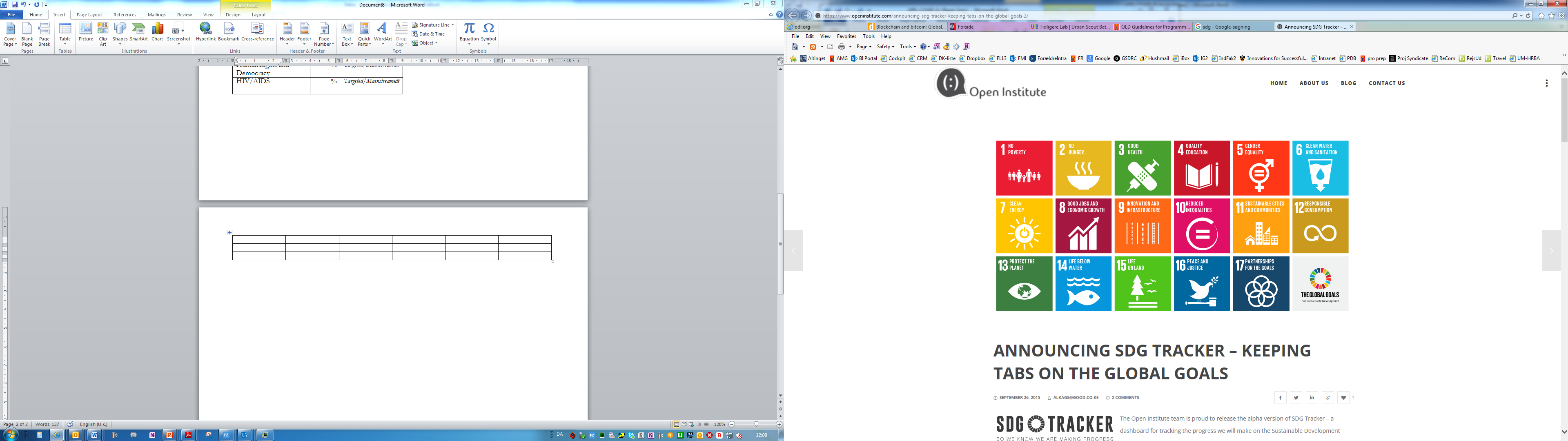 No PovertyNoHungerGood Health, WellbeingGood Health, WellbeingQuality EducationQuality EducationGender EqualityGender EqualityGender EqualityClean Water, SanitationClean Water, SanitationIntroduction:Key results:[Examples of key result planned to be achieved at the end of programme:]Justification for support:[Why is this support necessary and relevant, how does it relate to Danish and partner country priorities:]How will we ensure results and monitor progress:[How will the programme succeed and how will this be documented:] Risk and challenges:[What are the main risks and challenges for this programme to achieve intended results and objectives, are mitigation measures possible to manage risks:]Introduction:Key results:[Examples of key result planned to be achieved at the end of programme:]Justification for support:[Why is this support necessary and relevant, how does it relate to Danish and partner country priorities:]How will we ensure results and monitor progress:[How will the programme succeed and how will this be documented:] Risk and challenges:[What are the main risks and challenges for this programme to achieve intended results and objectives, are mitigation measures possible to manage risks:]Introduction:Key results:[Examples of key result planned to be achieved at the end of programme:]Justification for support:[Why is this support necessary and relevant, how does it relate to Danish and partner country priorities:]How will we ensure results and monitor progress:[How will the programme succeed and how will this be documented:] Risk and challenges:[What are the main risks and challenges for this programme to achieve intended results and objectives, are mitigation measures possible to manage risks:]Introduction:Key results:[Examples of key result planned to be achieved at the end of programme:]Justification for support:[Why is this support necessary and relevant, how does it relate to Danish and partner country priorities:]How will we ensure results and monitor progress:[How will the programme succeed and how will this be documented:] Risk and challenges:[What are the main risks and challenges for this programme to achieve intended results and objectives, are mitigation measures possible to manage risks:]Introduction:Key results:[Examples of key result planned to be achieved at the end of programme:]Justification for support:[Why is this support necessary and relevant, how does it relate to Danish and partner country priorities:]How will we ensure results and monitor progress:[How will the programme succeed and how will this be documented:] Risk and challenges:[What are the main risks and challenges for this programme to achieve intended results and objectives, are mitigation measures possible to manage risks:]Affordable Clean EnergyDecent Jobs, Econ. GrowthIndustry, Innovation, InfrastructureIndustry, Innovation, InfrastructureReduced InequalitiesReduced InequalitiesSustainable Cities, CommunitiesSustainable Cities, CommunitiesSustainable Cities, CommunitiesResponsible Consumption& ProductionResponsible Consumption& ProductionIntroduction:Key results:[Examples of key result planned to be achieved at the end of programme:]Justification for support:[Why is this support necessary and relevant, how does it relate to Danish and partner country priorities:]How will we ensure results and monitor progress:[How will the programme succeed and how will this be documented:] Risk and challenges:[What are the main risks and challenges for this programme to achieve intended results and objectives, are mitigation measures possible to manage risks:]Introduction:Key results:[Examples of key result planned to be achieved at the end of programme:]Justification for support:[Why is this support necessary and relevant, how does it relate to Danish and partner country priorities:]How will we ensure results and monitor progress:[How will the programme succeed and how will this be documented:] Risk and challenges:[What are the main risks and challenges for this programme to achieve intended results and objectives, are mitigation measures possible to manage risks:]Introduction:Key results:[Examples of key result planned to be achieved at the end of programme:]Justification for support:[Why is this support necessary and relevant, how does it relate to Danish and partner country priorities:]How will we ensure results and monitor progress:[How will the programme succeed and how will this be documented:] Risk and challenges:[What are the main risks and challenges for this programme to achieve intended results and objectives, are mitigation measures possible to manage risks:]Introduction:Key results:[Examples of key result planned to be achieved at the end of programme:]Justification for support:[Why is this support necessary and relevant, how does it relate to Danish and partner country priorities:]How will we ensure results and monitor progress:[How will the programme succeed and how will this be documented:] Risk and challenges:[What are the main risks and challenges for this programme to achieve intended results and objectives, are mitigation measures possible to manage risks:]Introduction:Key results:[Examples of key result planned to be achieved at the end of programme:]Justification for support:[Why is this support necessary and relevant, how does it relate to Danish and partner country priorities:]How will we ensure results and monitor progress:[How will the programme succeed and how will this be documented:] Risk and challenges:[What are the main risks and challenges for this programme to achieve intended results and objectives, are mitigation measures possible to manage risks:]Climate ActionLife below WaterLife on LandLife on LandPeace & Justice, strong Inst.Peace & Justice, strong Inst.Partnerships for GoalsPartnerships for GoalsPartnerships for GoalsIntroduction:Key results:[Examples of key result planned to be achieved at the end of programme:]Justification for support:[Why is this support necessary and relevant, how does it relate to Danish and partner country priorities:]How will we ensure results and monitor progress:[How will the programme succeed and how will this be documented:] Risk and challenges:[What are the main risks and challenges for this programme to achieve intended results and objectives, are mitigation measures possible to manage risks:]Introduction:Key results:[Examples of key result planned to be achieved at the end of programme:]Justification for support:[Why is this support necessary and relevant, how does it relate to Danish and partner country priorities:]How will we ensure results and monitor progress:[How will the programme succeed and how will this be documented:] Risk and challenges:[What are the main risks and challenges for this programme to achieve intended results and objectives, are mitigation measures possible to manage risks:]Introduction:Key results:[Examples of key result planned to be achieved at the end of programme:]Justification for support:[Why is this support necessary and relevant, how does it relate to Danish and partner country priorities:]How will we ensure results and monitor progress:[How will the programme succeed and how will this be documented:] Risk and challenges:[What are the main risks and challenges for this programme to achieve intended results and objectives, are mitigation measures possible to manage risks:]Introduction:Key results:[Examples of key result planned to be achieved at the end of programme:]Justification for support:[Why is this support necessary and relevant, how does it relate to Danish and partner country priorities:]How will we ensure results and monitor progress:[How will the programme succeed and how will this be documented:] Risk and challenges:[What are the main risks and challenges for this programme to achieve intended results and objectives, are mitigation measures possible to manage risks:]Introduction:Key results:[Examples of key result planned to be achieved at the end of programme:]Justification for support:[Why is this support necessary and relevant, how does it relate to Danish and partner country priorities:]How will we ensure results and monitor progress:[How will the programme succeed and how will this be documented:] Risk and challenges:[What are the main risks and challenges for this programme to achieve intended results and objectives, are mitigation measures possible to manage risks:]Introduction:Key results:[Examples of key result planned to be achieved at the end of programme:]Justification for support:[Why is this support necessary and relevant, how does it relate to Danish and partner country priorities:]How will we ensure results and monitor progress:[How will the programme succeed and how will this be documented:] Risk and challenges:[What are the main risks and challenges for this programme to achieve intended results and objectives, are mitigation measures possible to manage risks:]Introduction:Key results:[Examples of key result planned to be achieved at the end of programme:]Justification for support:[Why is this support necessary and relevant, how does it relate to Danish and partner country priorities:]How will we ensure results and monitor progress:[How will the programme succeed and how will this be documented:] Risk and challenges:[What are the main risks and challenges for this programme to achieve intended results and objectives, are mitigation measures possible to manage risks:]Introduction:Key results:[Examples of key result planned to be achieved at the end of programme:]Justification for support:[Why is this support necessary and relevant, how does it relate to Danish and partner country priorities:]How will we ensure results and monitor progress:[How will the programme succeed and how will this be documented:] Risk and challenges:[What are the main risks and challenges for this programme to achieve intended results and objectives, are mitigation measures possible to manage risks:]Introduction:Key results:[Examples of key result planned to be achieved at the end of programme:]Justification for support:[Why is this support necessary and relevant, how does it relate to Danish and partner country priorities:]How will we ensure results and monitor progress:[How will the programme succeed and how will this be documented:] Risk and challenges:[What are the main risks and challenges for this programme to achieve intended results and objectives, are mitigation measures possible to manage risks:]Introduction:Key results:[Examples of key result planned to be achieved at the end of programme:]Justification for support:[Why is this support necessary and relevant, how does it relate to Danish and partner country priorities:]How will we ensure results and monitor progress:[How will the programme succeed and how will this be documented:] Risk and challenges:[What are the main risks and challenges for this programme to achieve intended results and objectives, are mitigation measures possible to manage risks:]BudgetBudgetBudgetBudgetBudgetBudgetBudgetBudgetBudgetBudgetBudgetIntroduction:Key results:[Examples of key result planned to be achieved at the end of programme:]Justification for support:[Why is this support necessary and relevant, how does it relate to Danish and partner country priorities:]How will we ensure results and monitor progress:[How will the programme succeed and how will this be documented:] Risk and challenges:[What are the main risks and challenges for this programme to achieve intended results and objectives, are mitigation measures possible to manage risks:]Introduction:Key results:[Examples of key result planned to be achieved at the end of programme:]Justification for support:[Why is this support necessary and relevant, how does it relate to Danish and partner country priorities:]How will we ensure results and monitor progress:[How will the programme succeed and how will this be documented:] Risk and challenges:[What are the main risks and challenges for this programme to achieve intended results and objectives, are mitigation measures possible to manage risks:]Introduction:Key results:[Examples of key result planned to be achieved at the end of programme:]Justification for support:[Why is this support necessary and relevant, how does it relate to Danish and partner country priorities:]How will we ensure results and monitor progress:[How will the programme succeed and how will this be documented:] Risk and challenges:[What are the main risks and challenges for this programme to achieve intended results and objectives, are mitigation measures possible to manage risks:]Introduction:Key results:[Examples of key result planned to be achieved at the end of programme:]Justification for support:[Why is this support necessary and relevant, how does it relate to Danish and partner country priorities:]How will we ensure results and monitor progress:[How will the programme succeed and how will this be documented:] Risk and challenges:[What are the main risks and challenges for this programme to achieve intended results and objectives, are mitigation measures possible to manage risks:]Introduction:Key results:[Examples of key result planned to be achieved at the end of programme:]Justification for support:[Why is this support necessary and relevant, how does it relate to Danish and partner country priorities:]How will we ensure results and monitor progress:[How will the programme succeed and how will this be documented:] Risk and challenges:[What are the main risks and challenges for this programme to achieve intended results and objectives, are mitigation measures possible to manage risks:]Introduction:Key results:[Examples of key result planned to be achieved at the end of programme:]Justification for support:[Why is this support necessary and relevant, how does it relate to Danish and partner country priorities:]How will we ensure results and monitor progress:[How will the programme succeed and how will this be documented:] Risk and challenges:[What are the main risks and challenges for this programme to achieve intended results and objectives, are mitigation measures possible to manage risks:]Introduction:Key results:[Examples of key result planned to be achieved at the end of programme:]Justification for support:[Why is this support necessary and relevant, how does it relate to Danish and partner country priorities:]How will we ensure results and monitor progress:[How will the programme succeed and how will this be documented:] Risk and challenges:[What are the main risks and challenges for this programme to achieve intended results and objectives, are mitigation measures possible to manage risks:]Introduction:Key results:[Examples of key result planned to be achieved at the end of programme:]Justification for support:[Why is this support necessary and relevant, how does it relate to Danish and partner country priorities:]How will we ensure results and monitor progress:[How will the programme succeed and how will this be documented:] Risk and challenges:[What are the main risks and challenges for this programme to achieve intended results and objectives, are mitigation measures possible to manage risks:]Introduction:Key results:[Examples of key result planned to be achieved at the end of programme:]Justification for support:[Why is this support necessary and relevant, how does it relate to Danish and partner country priorities:]How will we ensure results and monitor progress:[How will the programme succeed and how will this be documented:] Risk and challenges:[What are the main risks and challenges for this programme to achieve intended results and objectives, are mitigation measures possible to manage risks:]Introduction:Key results:[Examples of key result planned to be achieved at the end of programme:]Justification for support:[Why is this support necessary and relevant, how does it relate to Danish and partner country priorities:]How will we ensure results and monitor progress:[How will the programme succeed and how will this be documented:] Risk and challenges:[What are the main risks and challenges for this programme to achieve intended results and objectives, are mitigation measures possible to manage risks:]Introduction:Key results:[Examples of key result planned to be achieved at the end of programme:]Justification for support:[Why is this support necessary and relevant, how does it relate to Danish and partner country priorities:]How will we ensure results and monitor progress:[How will the programme succeed and how will this be documented:] Risk and challenges:[What are the main risks and challenges for this programme to achieve intended results and objectives, are mitigation measures possible to manage risks:]Introduction:Key results:[Examples of key result planned to be achieved at the end of programme:]Justification for support:[Why is this support necessary and relevant, how does it relate to Danish and partner country priorities:]How will we ensure results and monitor progress:[How will the programme succeed and how will this be documented:] Risk and challenges:[What are the main risks and challenges for this programme to achieve intended results and objectives, are mitigation measures possible to manage risks:]Introduction:Key results:[Examples of key result planned to be achieved at the end of programme:]Justification for support:[Why is this support necessary and relevant, how does it relate to Danish and partner country priorities:]How will we ensure results and monitor progress:[How will the programme succeed and how will this be documented:] Risk and challenges:[What are the main risks and challenges for this programme to achieve intended results and objectives, are mitigation measures possible to manage risks:]Introduction:Key results:[Examples of key result planned to be achieved at the end of programme:]Justification for support:[Why is this support necessary and relevant, how does it relate to Danish and partner country priorities:]How will we ensure results and monitor progress:[How will the programme succeed and how will this be documented:] Risk and challenges:[What are the main risks and challenges for this programme to achieve intended results and objectives, are mitigation measures possible to manage risks:]Introduction:Key results:[Examples of key result planned to be achieved at the end of programme:]Justification for support:[Why is this support necessary and relevant, how does it relate to Danish and partner country priorities:]How will we ensure results and monitor progress:[How will the programme succeed and how will this be documented:] Risk and challenges:[What are the main risks and challenges for this programme to achieve intended results and objectives, are mitigation measures possible to manage risks:]Introduction:Key results:[Examples of key result planned to be achieved at the end of programme:]Justification for support:[Why is this support necessary and relevant, how does it relate to Danish and partner country priorities:]How will we ensure results and monitor progress:[How will the programme succeed and how will this be documented:] Risk and challenges:[What are the main risks and challenges for this programme to achieve intended results and objectives, are mitigation measures possible to manage risks:]Introduction:Key results:[Examples of key result planned to be achieved at the end of programme:]Justification for support:[Why is this support necessary and relevant, how does it relate to Danish and partner country priorities:]How will we ensure results and monitor progress:[How will the programme succeed and how will this be documented:] Risk and challenges:[What are the main risks and challenges for this programme to achieve intended results and objectives, are mitigation measures possible to manage risks:]Introduction:Key results:[Examples of key result planned to be achieved at the end of programme:]Justification for support:[Why is this support necessary and relevant, how does it relate to Danish and partner country priorities:]How will we ensure results and monitor progress:[How will the programme succeed and how will this be documented:] Risk and challenges:[What are the main risks and challenges for this programme to achieve intended results and objectives, are mitigation measures possible to manage risks:]Introduction:Key results:[Examples of key result planned to be achieved at the end of programme:]Justification for support:[Why is this support necessary and relevant, how does it relate to Danish and partner country priorities:]How will we ensure results and monitor progress:[How will the programme succeed and how will this be documented:] Risk and challenges:[What are the main risks and challenges for this programme to achieve intended results and objectives, are mitigation measures possible to manage risks:]Introduction:Key results:[Examples of key result planned to be achieved at the end of programme:]Justification for support:[Why is this support necessary and relevant, how does it relate to Danish and partner country priorities:]How will we ensure results and monitor progress:[How will the programme succeed and how will this be documented:] Risk and challenges:[What are the main risks and challenges for this programme to achieve intended results and objectives, are mitigation measures possible to manage risks:]Introduction:Key results:[Examples of key result planned to be achieved at the end of programme:]Justification for support:[Why is this support necessary and relevant, how does it relate to Danish and partner country priorities:]How will we ensure results and monitor progress:[How will the programme succeed and how will this be documented:] Risk and challenges:[What are the main risks and challenges for this programme to achieve intended results and objectives, are mitigation measures possible to manage risks:]Introduction:Key results:[Examples of key result planned to be achieved at the end of programme:]Justification for support:[Why is this support necessary and relevant, how does it relate to Danish and partner country priorities:]How will we ensure results and monitor progress:[How will the programme succeed and how will this be documented:] Risk and challenges:[What are the main risks and challenges for this programme to achieve intended results and objectives, are mitigation measures possible to manage risks:]Introduction:Key results:[Examples of key result planned to be achieved at the end of programme:]Justification for support:[Why is this support necessary and relevant, how does it relate to Danish and partner country priorities:]How will we ensure results and monitor progress:[How will the programme succeed and how will this be documented:] Risk and challenges:[What are the main risks and challenges for this programme to achieve intended results and objectives, are mitigation measures possible to manage risks:]Introduction:Key results:[Examples of key result planned to be achieved at the end of programme:]Justification for support:[Why is this support necessary and relevant, how does it relate to Danish and partner country priorities:]How will we ensure results and monitor progress:[How will the programme succeed and how will this be documented:] Risk and challenges:[What are the main risks and challenges for this programme to achieve intended results and objectives, are mitigation measures possible to manage risks:]Introduction:Key results:[Examples of key result planned to be achieved at the end of programme:]Justification for support:[Why is this support necessary and relevant, how does it relate to Danish and partner country priorities:]How will we ensure results and monitor progress:[How will the programme succeed and how will this be documented:] Risk and challenges:[What are the main risks and challenges for this programme to achieve intended results and objectives, are mitigation measures possible to manage risks:]Introduction:Key results:[Examples of key result planned to be achieved at the end of programme:]Justification for support:[Why is this support necessary and relevant, how does it relate to Danish and partner country priorities:]How will we ensure results and monitor progress:[How will the programme succeed and how will this be documented:] Risk and challenges:[What are the main risks and challenges for this programme to achieve intended results and objectives, are mitigation measures possible to manage risks:]Introduction:Key results:[Examples of key result planned to be achieved at the end of programme:]Justification for support:[Why is this support necessary and relevant, how does it relate to Danish and partner country priorities:]How will we ensure results and monitor progress:[How will the programme succeed and how will this be documented:] Risk and challenges:[What are the main risks and challenges for this programme to achieve intended results and objectives, are mitigation measures possible to manage risks:]Introduction:Key results:[Examples of key result planned to be achieved at the end of programme:]Justification for support:[Why is this support necessary and relevant, how does it relate to Danish and partner country priorities:]How will we ensure results and monitor progress:[How will the programme succeed and how will this be documented:] Risk and challenges:[What are the main risks and challenges for this programme to achieve intended results and objectives, are mitigation measures possible to manage risks:]Introduction:Key results:[Examples of key result planned to be achieved at the end of programme:]Justification for support:[Why is this support necessary and relevant, how does it relate to Danish and partner country priorities:]How will we ensure results and monitor progress:[How will the programme succeed and how will this be documented:] Risk and challenges:[What are the main risks and challenges for this programme to achieve intended results and objectives, are mitigation measures possible to manage risks:]Introduction:Key results:[Examples of key result planned to be achieved at the end of programme:]Justification for support:[Why is this support necessary and relevant, how does it relate to Danish and partner country priorities:]How will we ensure results and monitor progress:[How will the programme succeed and how will this be documented:] Risk and challenges:[What are the main risks and challenges for this programme to achieve intended results and objectives, are mitigation measures possible to manage risks:]Danish involvement in governance structureDanish involvement in governance structureDanish involvement in governance structureDanish involvement in governance structureDanish involvement in governance structureDanish involvement in governance structureDanish involvement in governance structureDanish involvement in governance structureDanish involvement in governance structureDanish involvement in governance structureDanish involvement in governance structureStrat. objectivesPriority resultsCore informationCore informationCore informationCore informationCore informationCore informationCore informationCore informationCore informationCore informationCore informationCore information